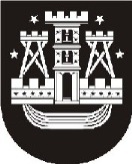 KLAIPĖDOS MIESTO SAVIVALDYBĖS TARYBASPRENDIMASDĖL KLAIPĖDOS MIESTO SAVIVALDYBĖS  BIUDŽETO APYVARTOS LĖŠŲ NAUDOJIMO TVARKOS APRAŠO PATVIRTINIMO2013 m.  birželio 27 d. Nr. T2-143KlaipėdaVadovaudamasi Lietuvos Respublikos vietos savivaldos įstatymo (Žin., 1994, Nr. 55-1049; 2008, Nr. 113-4290, Nr. 137-5379; 2009, Nr. 77-3165, Nr. 159-7206; 2010, Nr. 25-1177, Nr. 51-2480, Nr. 86-4525; 2011, Nr. 52-2504; 2012, Nr. 136-6958) 16 straipsnio 4 dalimi ir Lietuvos Respublikos biudžeto sandaros įstatymo (Žin., 1990, Nr. 24-596; 2004, Nr. 4-47; 2010, Nr. 153-7781; 2012, Nr. 126-6323) 24 straipsnio 2 dalimi, Klaipėdos miesto savivaldybės taryba nusprendžia:1. Patvirtinti Klaipėdos miesto savivaldybės biudžeto apyvartos lėšų naudojimo tvarkos aprašą (pridedama).2. Skelbti apie šį sprendimą vietinėje spaudoje ir visą sprendimo tekstą – Klaipėdos miesto savivaldybės interneto tinklalapyje.Savivaldybės meras Vytautas Grubliauskas